«Согласовано»                                   «Утверждаю»                                        Директор парка «Кусково»   Председатель КЛБ Вея.                                                 Бурыкин Л.В.__________                                                                  «20»июля 2018г.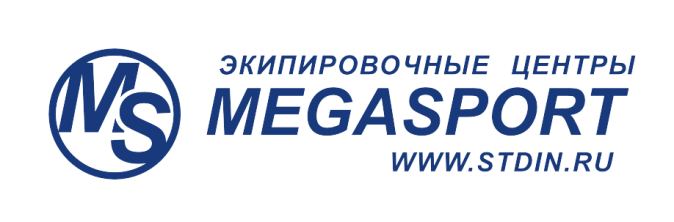 П О Л О Ж Е Н И ЕО проведении забега  в честь 80 летия Ф.Фейгина1. Время и место проведения пробегаПробег проводится  28 июля 2018 г.Москва,парк «Кусково».Соревнования проводятся на дистанциях:12км;21,1км;42км 195м. Старт  в 150м от платформы «Кусково» Горьковского направления . 42,195км-9:0021,1км-9:3012км-10:00                              2. Организаторы соревнованияОрганизаторами соревнования являются:КЛБ ВеяАдминистрация парка.3. Допуск к участиюК участию в соревнованиях допускаются все желающие, физически здоровые и не имеющие противопоказаний занятий бегом (Медицинская справка желательна).При отсутствии медицинской справки, составляется расписка о личной ответственности за здоровье.4 .Цели и задачи-Популяризация здорового образа жизни и бега, как общедоступного вида спорта;-Воспитание патриотизма;-Выявление сильнейших спортсменов;-Установление дружественных связей между спортсменами;-Нравственное воспитание человека.5. Заявки и регистрацияПрием заявок и регистрация проводится в электронном виде на сайте  russiarunning.comХронометраж электронныйСтартовый  взнос (до 28.07.2018)12км --500руб.(подростки 14-17 лет,женщины 55-99 лет,мужчины 60-99 лет—400 руб.)                          21,1км--600руб.(подростки 16-17 лет,женщины 55-99 лет,мужчины 60-99 лет—500 руб.)                                                             42км195м--700руб.(женщины 55-99 лет,мужчины 60-99 лет—600 руб.)   В день старта  для всех на все дистанции  взнос  увеличивается на 200 руб.Трасса:12км-4 круга21,1км-7 кругов42км195м-14 круговНа трассе действует пункт питания (Вода,чай,напитки,финики,чернослив,курага,бананы,изюм,печенье,шоколад,лимоны,хлеб,соль)Лимит времени 6 часов.Выдача пакетов будет проходить  27 июля в магазине MEGASPORT  по адресу :                М «Пушкинская» ,Пушкинская площадь д.1 , 2этаж , 202 офис с 11:00 до 20:00                                28 с 8:00 на месте старта в парке «Кусково»Раздевалки и камеры хранения находятся в зоне выдачи номеров.6 .НаграждениеВсе финиширующие участники получают памятные медали и скидочные купоны на  35% в магазины MEGASPORTНаграждаются первые 3 победителя (у мужчин и женщин) на всех дистанциях.Награждение на дистанциях 12км;21,1км;42,195км – призами от MEGASPORT ,,кубками,медалями.Это положение является официальным вызовом на соревнование.Телефон для справок:8-926-4224559